ÚSTŘEDNÍ KONTROLNÍ A ZKUŠEBNÍ ÚSTAV ZEMĚDĚLSKÝ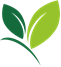                Sídlo ústavu: Hroznová 63/2, 603 00 Brno               SEKCE ZEMĚDĚLSKÝCH VSTUPŮ               ODBOR PŘÍPRAVKŮ NA OCHRANU ROSTLIN               Korespondenční adresa: Zemědělská 1a, 613 00 BRNOVytvořil/telefon: Ing. Jana Ondráčková / 545 110 470E-mail: jana.ondrackova@ukzuz.czDatum: 3. 10. 2022PŘEHLED POVOLENÍ za období: 1. 9. 2022 – 30. 9. 2022NOVÉ POVOLENÉ PŘÍPRAVKY NA OCHRANU ROSTLINCurrando (+ další obchodní jméno GLOBDIF, NARITA XL, Spinner XL, Difure XL, Kix XL, Subigon, Agrizole XL)držitel rozhodnutí o povolení: GLOBACHEM nv., Lichtenberglaan 2019, Brustem Industriepark, B-3800 Sint-Truiden, Belgieevidenční číslo: 5852-0účinná látka: difenokonazol 500 g/lplatnost povolení končí dne: 31.12.2023Rozsah povoleného použití:OL (ochranná lhůta) je dána počtem dnů, které je nutné dodržet mezi termínem poslední aplikace a sklizní.Přípravek dosahuje v řepce olejce průměrné účinnosti.Tabulka ochranných vzdáleností stanovených s ohledem na ochranu necílových organismůCukrovka, řepa krmná:Za účelem ochrany vodních organismů je vyloučeno použití přípravku na pozemcích svažujících se (svažitost ≥ 3°) k povrchovým vodám. Přípravek lze na těchto pozemcích aplikovat pouze při použití vegetačního pásu o šířce nejméně 10 m.Řepka olejka:Za účelem ochrany vodních organismů je vyloučeno použití přípravku na pozemcích svažujících se (svažitost ≥ 3°) k povrchovým vodám. Přípravek lze na těchto pozemcích aplikovat pouze při použití vegetačního pásu o šířce nejméně 5 m.Delfin WGdržitel rozhodnutí o povolení: Mitsui AgriScience International S.A./N.V., Avenue de Tervueren 270, B-1150 Brussels, Belgieevidenční číslo: 5648-1účinná látka: Bacillus thuringiensis ssp. Kurstaki strain SA-11850 g/kg (4,85 x 1013 CFU/kg; 32 000 IU/mg)platnost povolení končí dne: 30.4.2024Rozsah povoleného použití: AT – ochranná lhůta je dána odstupem mezi termínem poslední aplikace a sklizní.OL (ochranná lhůta) je dána počtem dnů, které je nutné dodržet mezi termínem poslední aplikace a sklizní.Přípravek Delfin WG dosahuje průměrné účinnosti.Skleník je definován nařízením (ES) č. 1107/2009. Merkurdržitel rozhodnutí o povolení: Adama CZ s.r.o., Pražská 636, 252 41 Dolní Břežanyevidenční číslo: 6006-0účinná látka: pendimethalin   333 g/l                     flufenacet            80 g/l                     diflufenikan         20 g/lplatnost povolení končí dne: 31.10.2023Rozsah povoleného použití:AT – ochranná lhůta je dána odstupem mezi termínem poslední aplikace a sklizní.Spektrum účinnosti:Dávka 3 l/haPreemergentní aplikacePlevele citlivé – psárka polní, chundelka metlice, kokoška pastuší tobolka, svízel přítula, heřmánek pravý, mák vlčí, ptačinec prostřední, violka rolníPlevele méně citlivé – jílek vytrvalý Postemergentní aplikacePlevele citlivé – psárka polní, chundelka metlice, svízel přítula, heřmánek pravý, mák vlčí, lipnice roční, ptačinec prostřední, violka rolníPlevele méně citlivé – jílek mnohokvětý Dávka 2,25 l/haPreemergentní aplikacePlevele citlivé – chundelka metlice, kokoška pastuší tobolka, svízel přítula, heřmánek pravý, mák vlčí, ptačinec prostřední, violka rolníPlevele méně citlivé – jílek vytrvalý Postemergentní aplikacePlevele citlivé – chundelka metlice, svízel přítula, lipnice roční, heřmánek pravý, violka rolníPlevele méně citlivé – ptačinec prostřední Předpokladem účinnosti přípravku je dostatečně slehlá půda s jemně drobtovitou strukturou.Po aplikaci přípravku nelze vyloučit přechodnou fytotoxicitu, nejčastěji v podobě vybělení listů nebo chloróz.Neaplikujte v oslabených či poškozených porostech.Volba následných plodin v normálním osevním postupu po sklizni plodiny není omezena. Před výsevem cukrovky, vojtěšky, mrkve a jílků se doporučuje provést kultivaci půdy.Jako náhradní plodiny mohou být vysévány řepka olejka, kukuřice, slunečnice, hrách nebo sója. Před výsevem náhradních plodin se doporučuje kultivace půdy do hloubky minimálně 20 cm.Čištění zařízení pro aplikaci přípravků:Aby nedošlo později k poškození jiných plodin ošetřovaných postřikovačem, ve kterém byl přípravek Merkur, musejí být veškeré jeho stopy z mísících nádrží a postřikovače odstraněny ihned po skončení postřiku podle následujícího postupu: 1) Po vyprázdnění nádrže vypláchněte nádrž, ramena a trysky čistou vodou (čtvrtinou objemu nádrže postřikovače) po dobu alespoň 10 minut. 2) Zbytek oplachové vody vypustit a celé zařízení znovu propláchnout čistou vodou (čtvrtinou objemu nádrže postřikovače) s přídavkem čisticího prostředku, případně s přídavkem sody (3 % roztokem). V případě použití čisticích prostředků postupujte dle návodu na jejich použití. 3) Opakujte postup podle bodu "2" ještě 2x. 4) Trysky a sítka musejí být čištěny odděleně před zahájením a po ukončení proplachování.Nedostatečné vypláchnutí aplikačního zařízení může způsobit poškození následně ošetřova- ných rostlin.Přípravek nesmí zasáhnout okolní porosty ani oseté pozemky nebo pozemky určené k setí.Tabulka ochranných vzdáleností stanovených s ohledem na ochranu necílových organismůZa účelem ochrany vodních organismů je vyloučeno použití přípravku na pozemcích svažujících se (≥ 3° svažitosti) k povrchovým vodám. Přípravek nelze na těchto pozemcích aplikovat ani při použití vegetačního pásu. Silvron Xprodržitel rozhodnutí o povolení: Bayer S.A.S., 16 rue Jean-Marie Leclair, F-69009 Lyon, Francieevidenční číslo: 5769-0účinná látka: bixafen     100 g/l                     fluopyram 100 g/l   platnost povolení končí dne: 31.1.2025Rozsah povoleného použití:AT – ochranná lhůta je dána odstupem mezi termínem poslední aplikace a sklizníTabulka ochranných vzdáleností stanovených s ohledem na ochranu necílových organismůVITROL GBdržitel rozhodnutí o povolení: BROS spólka z ograniczona odpowiedzialnościa, Ul. Karpia 24, 61-619 Poznaň, Polskoevidenční číslo: 6004-0účinná látka: difosforečnan železitý 24 g/kg  platnost povolení končí dne: 3.8.2036Rozsah povoleného použití:Profesionální použití:AT – ochranná lhůta je dána odstupem mezi termínem poslední aplikace a sklizní.Neprofesionální použití:Zorvec ENTECTAdržitel rozhodnutí o povolení: Corteva Agriscience Czech s.r.o., Pekařská 628/14, Jinonice, 155 00 Praha 5evidenční číslo: 5898-0účinná látka: amisulbrom    240 g/l                     oxathiapiprolin 48 g/lplatnost povolení končí dne: 30.9.2025Rozsah povoleného použití:OL (ochranná lhůta) je dána počtem dnů, které je nutné dodržet mezi termínem poslední aplikace a sklizní.Tabulka ochranných vzdáleností stanovených s ohledem na ochranu necílových organismůNOVÉ POVOLENÉ POMOCNÉ PROSTŘEDKY NA OCHRANU ROSTLIN rozhodnutí nebyla vydánaROZŠÍŘENÍ POUŽITÍ NEBO ZMĚNA V POUŽITÍ PŘÍPRAVKUAmistar (+ další obchodní jméno Amis, COMMODOR, Azoguard AZT 250 SC, Zaftra AZT 250 SC, Conclude AZT 250 SC, Mirador)držitel rozhodnutí o povolení: Syngenta Limited, Priestley Road, Surrey Research Park, Guildford, GU2 7YH Surrey, Spojené Královstvíevidenční číslo: 4247-1účinná látka: azoxystrobin   250 g/lplatnost povolení končí dne: 31.12.2025Rozsah povoleného použití: 1) Rozsah povoleného použití:OL (ochranná lhůta) je dána počtem dnů, které je nutné dodržet mezi termínem poslední aplikace a sklizní.AT – ochranná lhůta je dána odstupem mezi termínem aplikace a sklizní.Použití v bramborách: Přípravek se aplikuje při výsadbě povolenými speciálními aplikátory do správně připravené půdy (brázd). Aplikační kapalina, směrovaná k ošetření půdy v brázdě, nesmí přímo zasáhnout vysazované hlízy.Na půdách s vysokým obsahem organické hmoty přípravek neúčinkuje.Při použití sazeče méně šetrného k hlízám nebo nesprávně předklíčené nebo nesprávně skladované sadby, dále při přerušení dormance sadby nebo po předchozím namoření sadby nelze vyloučit, zpravidla přechodný, negativní vliv na vzcházení sadby.Aplikaci v porostech brambor, určených k dalšímu zpracování v potravinářském průmyslu, konzultujte s držitelem povolení.Některé odrůdy jabloní jsou vysoce citlivé k účinné látce azoxystrobin. Přípravek nesmí být použit, hrozí-li nebezpečí úletu aplikační kapaliny na jabloně rostoucí v blízkosti ošetřované plochy.Tabulka ochranných vzdáleností stanovených s ohledem na ochranu necílových organismů2) Rozsah rozšířeného použití dle čl. 51 nařízení:Menšinové použití přípravku povolené dle čl. 51 odst. 2 nařízení Evropského parlamentu a Rady (ES) č. 1107/2009OL (ochranná lhůta) je dána počtem dnů, které je nutné dodržet mezi termínem aplikace a sklizní.Tabulka ochranných vzdáleností stanovených s ohledem na ochranu necílových organismůChanondržitel rozhodnutí o povolení: GLOBACHEM nv., Lichtenberglaan 2019, Brustem Industriepark, B-3800 Sint-Truiden, Belgieevidenční číslo: 5799-0účinná látka: aklonifen     600 g/lplatnost povolení končí dne: 31.7.2023Rozsah povoleného použití:AT – ochranná lhůta je dána odstupem mezi termínem aplikace a sklizní.Předpokladem účinnosti přípravku je dostatečná půdní vlhkost, herbicid musí být aktivován např. srážkami. Na půdách s vyšší sorpční schopností a na půdách s vysokou náchylností na vysychání povrchových vrstev nelze vyloučit snížení účinnosti.Plevele citlivé: merlíky, laskavce, ježatka kuří noha, rosička krvavá, mračňák theophrastův, pcháč rolní, violka rolní, bažanka roční, dymnivka dutá, svízel přítula, ředkev ohnice, ptačinec prostřední, rmen rolní, lebedy, opletka obecnáPo aplikaci přípravku nelze vyloučit přechodné žloutnutí listů.U brambor se tato chloróza může podobat příznakům viróz. Tyto příznaky mohou mít vliv na selekci nemocných rostlin v množitelských porostech brambor.Vyvarujte se překrývání postřikových pásů.Nižší dávky přípravku u sóji použijte v případě, že je plodina oslabena stresem, za vysokých teplot nebo v případě citlivých odrůd.Jako náhradní plodiny mohou být po mělké kultivaci vysévány slunečnice, brambory, kukuřice a bob. Cibule, pšenice, ječmen a sója mohou být vysévány po kultivaci půdy do hloubky minimálně 20 cm.Na následně pěstovaných dvouděložných meziplodinách, na řepce olejce a na zeleninách nelze vyloučit poškození porostu. Přípravek nesmí zasáhnout okolní porosty ani oseté pozemky nebo pozemky určené k setí.Obzvláště citlivé jsou řepa, mák, čekanka, řepka, brukvovitá zelenina, okrasné cibuloviny a ovocné plodiny.Ihned po skončení postřiku důkladně vyčistěte aplikační zařízení. Minimálně třikrát jej vypláchněte dostatečným množstvím vody, dokud není odstraněna pěna a veškeré stopy přípravku. Nedostatečné vypláchnutí aplikačního zařízení může způsobit poškození následně ošetřovaných rostlin.Tabulka ochranných vzdáleností stanovených s ohledem na ochranu necílových organismůBrambor:Za účelem ochrany vodních organismů neaplikujte na svažitých pozemcích (≥ 3° svažitosti), jejichž okraje jsou vzdáleny od povrchových vod < 20 m.Slunečnice, sója, hrách, fazol, bob, čočka, cizrna beraní:Za účelem ochrany vodních organismů je vyloučeno použití přípravku na pozemcích svažujících se (svažitost ≥ 3°) k povrchovým vodám. Přípravek nelze na těchto pozemcích aplikovat ani při použití vegetačního pásu.4. ROZŠÍŘENÍ POUŽITÍ NEBO ZMĚNA V POUŽITÍ POMOCNÉHO PROSTŘEDKUrozhodnutí nebyla vydána5. 	ROZŠÍŘENÉ POUŽITÍ POVOLENÉHO PŘÍPRAVKU NEBO ZMĚNA V ROZŠÍŘENÉM POUŽITÍ PŘÍPRAVKU tzv. „minority“ (= menšinová použití) nařízení Ústředního kontrolního a zkušebního ústavu zemědělského      (nařízení vydané pro referenční přípravek platí ve stejném rozsahu i pro všechna jeho   další obchodní jména)Barclay Propyzevidenční číslo: 4944-0účinná látka: propyzamid   400 g/lplatnost povolení končí dne: 30.6.2026Rozsah povoleného použití přípravku:AT – ochranná lhůta je dána odstupem mezi termínem aplikace a sklizníTabulka ochranných vzdáleností stanovených s ohledem na ochranu necílových organismůZa účelem ochrany vodních organismů je vyloučeno použití přípravku na pozemcích svažujících se k povrchovým vodám. Přípravek nelze na těchto pozemcích aplikovat ani při použití vegetačního pásu.Enervin SCevidenční číslo: 5561-0účinná látka: ametoktradin   200 g/lplatnost povolení končí dne: 31.7.2024Rozsah povoleného použití přípravku:OL (ochranná lhůta) je dána počtem dnů, které je nutné dodržet mezi termínem aplikace a sklizní.Tabulka ochranných vzdáleností stanovených s ohledem na ochranu necílových organismůOkrasné rostliny nad 150 cm Za účelem ochrany vodních organismů neaplikujte na svažitých pozemcích (≥ 3° svažitosti), jejichž okraje jsou vzdáleny od povrchových vod < 15 m.Medax Maxevidenční číslo: 5215-0účinná látka: prohexadion    42,39 g/kg                     trinexapak-ethyl   75 g/kgplatnost povolení končí dne: 30.4.2023Rozsah povoleného použití přípravku:AT – ochranná lhůta je dána odstupem mezi termínem aplikace a sklizníMovento 100 SCevidenční číslo: 5110-0účinná látka: spirotetramat   100 g/lplatnost povolení končí dne: 30.4.2025Rozsah povoleného použití přípravku:OL (ochranná lhůta) je dána počtem dnů, které je nutné dodržet mezi termínem poslední aplikace a sklizní.AT – ochranná lhůta je dána odstupem mezi termínem poslední aplikace a sklizní.(-) – ochrannou lhůtu není nutné stanovitSkleník je definován nařízením (ES) č. 1107/2009.Pro použití do plodin třešeň, višeň:V dávce 2,25 l přípravku/ha (tedy při výšce koruny 3 m) lze přípravek aplikovat pouze při použití intervalu mezi aplikacemi 21 dní.Tabulka ochranných vzdáleností stanovených s ohledem na ochranu necílových organismůScalaevidenční číslo: 5440-0účinná látka: pyrimethanil   400 g/lplatnost povolení končí dne: 30.4.2023Rozsah použití přípravku:OL (ochranná lhůta) je dána počtem dnů, které je třeba dodržet mezi termínem aplikace a sklizní.Skleník je definován Nařízením (ES) č. 1107/2009.Tabulka ochranných vzdáleností stanovených s ohledem na ochranu necílových organismůZa účelem ochrany vodních organismů je vyloučeno použití přípravku na pozemcích svažujících se (svažitost ≥ 3°) k povrchovým vodám. Přípravek lze na těchto pozemcích aplikovat pouze při použití vegetačního pásu o šířce nejméně 15 m.6. POVOLENÍ PŘÍPRAVKU PRO ŘEŠENÍ MIMOŘÁDNÝCH STAVŮ V OCHRANĚ ROSTLIN Maxim XL 035 FSevidenční číslo: 4413-0účinná látka: metalaxyl-M   9,69 g/l                     fludioxonyl         25 g/lplatnost povolení: od 1. 10. 2022 do 28. 1. 2023Rozsah použití přípravku:AT – ochranná lhůta je dána odstupem mezi termínem aplikace a sklizní.Účinnost přípravku byla ověřena pro Fusarium spp. a Pythium spp.1) Plodina, oblast použití2) Škodlivý organismus, jiný účel použitíDávkování, mísitelnostOLPoznámka1) k plodině2) k ŠO3) k OL4) Pozn. k dávkování5) Umístění6) Určení sklizněcukrovka, řepa krmnárez řepná0,25 l/ha211) od 39 BBCHdo 49 BBCHřepka olejkafomové černání stonků řepky, alternáriová skvrnitost brukvovitých, hlízenka obecná0,125 l/ha na podzim 0,25 l/ha na jaře561) od 19 BBCHdo 69 BBCHPlodina, oblast použitíDávka vodyZpůsob aplikaceMax. počet aplikací v plodiněInterval mezi aplikacemicukrovka, řepa krmná100-400 l/hapostřik2x14 dnůřepka olejka100-400 l/hapostřik2x do celkové dávky 0,5 l/ha14 dnů Plodinabez redukcetryska 50%tryska75%tryska 90%Ochranná vzdálenost od povrchové vody s ohledem na ochranu vodních organismů [m]Ochranná vzdálenost od povrchové vody s ohledem na ochranu vodních organismů [m]Ochranná vzdálenost od povrchové vody s ohledem na ochranu vodních organismů [m]Ochranná vzdálenost od povrchové vody s ohledem na ochranu vodních organismů [m]Ochranná vzdálenost od povrchové vody s ohledem na ochranu vodních organismů [m]cukrovka, řepa krmná, řepka olejka 44441) Plodina, oblast použití2) Škodlivý organismus, jiný účel použitíDávkování, mísitelnostOLPoznámka1) k plodině2) k ŠO3) k OL4) Pozn. k dávkování5) Umístění6) Určení skliznějabloň, hrušeňpíďalka podzimní, obaleč ovocný0,075 %(7,5 g/10 l vody)AT1) od dokvétání, do konzumní zralosti 2) na počátku kladení vajíček do 2. vývojového stádia larvy 4) do počátku skanutírévaobaleč mramorovaný, obaleč jednopásý0,075 %   (7,5 g/10 l vody)AT1) od fáze zřetelně viditelného květenství, do plné zralosti bobulí2) na počátku líhnutí housenek 2. a 3. generace 4) do počátku skanutízelenina plodováhousenky motýlů7,5 g/100 m2  5-10 l vody/100 m2AT1) od vyvinutí 2.pravého listu, do plné zralosti plodů2) na počátku kladení vajíček do 2. vývojového stádia larvy5) skleníkyzelenina košťálováhousenky motýlů5 g/100 m2  4-8 l vody /100 m2AT1) od vyvinutí 2. pravého listu, do plné zralosti plodů2) na počátku kladení vajíček do 2. vývojového stádia larvy5) poleokrasné rostliny do 50 cmhousenky motýlů0,06 %   (6 g/10 l vody)11) od vyvinutí 2. pravého listu, do plné zralosti2) na počátku kladení vajíček do 2. vývojového stádia larvy4) do počátku skanutí 5) skleníkyPlodina, oblast použitíZpůsob aplikaceMax. počet aplikací v plodiněInterval mezi aplikacemi jabloň, hrušeň, okrasné rostliny, révapostřik, rosení6x/rok7 dnůzelenina košťálová, zelenina plodovápostřik6x7 dnů1) Plodina, oblast použití2) Škodlivý organismus, jiný účel použitíDávkování, mísitelnostOLPoznámka1) k plodině2) k ŠO3) k OL4) Pozn. k dávkování5) Umístění6) Určení sklizněječmen ozimý, žito ozimé, pšenice ozimá, tritikale oziméplevele dvouděložné jednoleté, chundelka metlice, lipnice roční, psárka polní3 l/haAT1) preemergentně nebo postemergentně na podzim, od: 00 BBCHdo: 29 BBCHječmen ozimý, žito ozimé, pšenice ozimá, tritikale oziméplevele dvouděložné jednoleté, chundelka metlice, lipnice roční2,25 l/haAT1) preemergentně nebo postemergentně na podzim, od: 00 BBCHdo: 29 BBCHPlodina, oblast použitíDávka vodyZpůsob aplikaceMax. počet aplikací v plodiněpšenice ozimá, ječmen ozimý, žito ozimé, tritikale ozimé300-400 l/hapostřik1x Plodinabez redukcetryska 50%tryska 75%tryska 90%Ochranná vzdálenost od povrchové vody s ohledem na ochranu vodních organismů [m]Ochranná vzdálenost od povrchové vody s ohledem na ochranu vodních organismů [m]Ochranná vzdálenost od povrchové vody s ohledem na ochranu vodních organismů [m]Ochranná vzdálenost od povrchové vody s ohledem na ochranu vodních organismů [m]Ochranná vzdálenost od povrchové vody s ohledem na ochranu vodních organismů [m]ječmen ozimý, žito ozimé, pšenice ozimá, tritikale ozimé5025166Ochranná vzdálenost od okraje ošetřovaného pozemku s ohledem na ochranu necílových rostlin [m]Ochranná vzdálenost od okraje ošetřovaného pozemku s ohledem na ochranu necílových rostlin [m]Ochranná vzdálenost od okraje ošetřovaného pozemku s ohledem na ochranu necílových rostlin [m]Ochranná vzdálenost od okraje ošetřovaného pozemku s ohledem na ochranu necílových rostlin [m]Ochranná vzdálenost od okraje ošetřovaného pozemku s ohledem na ochranu necílových rostlin [m]ječmen ozimý, žito ozimé, pšenice ozimá, tritikale ozimé50001) Plodina, oblast použití2) Škodlivý organismus, jiný účel použitíDávkování, mísitelnostOLPoznámka1) k plodině2) k ŠO3) k OL4) Pozn. k dávkování5) Umístění6) Určení sklizněječmenrynchosporiová skvrnitost ječmene, hnědá skvrnitost ječmene, rez ječná1,25 l/haAT1) od 30 BBCH do 59 BBCHpšenicebraničnatka pšeničná, rez pšeničná1,25 l/haAT1) od 30 BBCH do 59 BBCHžitorez žitná, rynchosporiová skvrnitost ječmene1,25 l/haAT1) od 30 BBCH do 59 BBCH tritikalerez žitná, braničnatka pšeničná1,25 l/haAT1) od 30 BBCH do 59 BBCH Plodina, oblast použitíDávka vodyZpůsob aplikaceMax. počet aplikací v plodiněječmen, pšenice, žito, tritikale100-400 l/hapostřik1xPlodinabez redukcetryska 50%tryska 75%tryska 90%Ochranná vzdálenost od povrchové vody s ohledem na ochranu vodních organismů [m]Ochranná vzdálenost od povrchové vody s ohledem na ochranu vodních organismů [m]Ochranná vzdálenost od povrchové vody s ohledem na ochranu vodních organismů [m]Ochranná vzdálenost od povrchové vody s ohledem na ochranu vodních organismů [m]Ochranná vzdálenost od povrchové vody s ohledem na ochranu vodních organismů [m]ječmen, pšenice, žito, tritikale 44441) Plodina, oblast použití2) Škodlivý organismus, jiný účel použitíDávkování, mísitelnostOLPoznámka1) k plodině2) k ŠO3) k OL4) Pozn. k dávkování5) Umístění6) Určení sklizněobilninyslimáci4-7 kg/haAT1) před vzejitím, po začátku vegetace 2) při zjištění výskytu, při prvních příznacích napadení olejninyslimáci4-7 kg/haAT1) před vzejitím, po začátku vegetace 2) při zjištění výskytu, při prvních příznacích napadení ovoce bobulovité a drobnéslimáci, plzáci, hlemýžďovití7 kg/haAT1) po začátku vegetace 2) při zjištění výskytu, při prvních příznacích napadení 5) venkovní prostory, skleníky, chráněné prostoryokrasné rostliny (aksamitník, funkie aj.)slimáci12-25 kg/haAT1) před vzejitím, po začátku vegetace 2) při zjištění výskytu, při prvních příznacích napadení 5) venkovní prostory, skleníky, chráněné prostoryPlodina, oblast použitíZpůsob aplikaceMax. počet aplikací v plodiněInterval mezi aplikacemiobilniny,olejniny, ovoce bobulovité a drobné, okrasné rostlinyrozhoz aplikace plošná6x14 dnů1) Plodina, oblast použití2) Škodlivý organismus, jiný účel použitíDávkování, mísitelnostOLPoznámka1) k plodině2) k ŠO3) k OL4) Pozn. k dávkování5) Umístění6) Určení sklizněovoce bobulovité a drobnéslimáci, plzáci, hlemýžďovití0,7 g/m2AT1) po začátku vegetace 2) při zjištění výskytu, při prvních příznacích napadení 5) venkovní prostory, skleníky, chráněné prostoryokrasné rostliny (aksamitník, funkie aj.)slimáci1,2-2,5 g/m2AT1) před vzejitím, po vzejití 2) při zjištění výskytu, při prvních příznacích napadení5) venkovní prostory, skleníky, chráněné prostoryPlodina, oblast použitíZpůsob aplikaceMax. počet aplikací v plodiněInterval mezi aplikacemiovoce bobulovité a drobné, okrasné rostlinyrozhoz aplikace plošná6x14 dnů1) Plodina, oblast použití2) Škodlivý organismus, jiný účel použitíDávkování, mísitelnostOLPoznámka1) k plodině2) k ŠO3) k OL4) Pozn. k dávkování5) Umístění6) Určení sklizněbramborplíseň bramboru0,25 l/ha71) od: 21 BBCH, do: 89 BBCHPlodina, oblast použitíDávka vodyZpůsob aplikaceMax. počet aplikací v plodiněInterval mezi aplikacemi brambor200 - 600 l/hapostřik4x7 dnůPlodinabez redukcetryska 50%tryska 75%tryska 90%Ochranná vzdálenost od povrchové vody s ohledem na ochranu vodních organismů [m]Ochranná vzdálenost od povrchové vody s ohledem na ochranu vodních organismů [m]Ochranná vzdálenost od povrchové vody s ohledem na ochranu vodních organismů [m]Ochranná vzdálenost od povrchové vody s ohledem na ochranu vodních organismů [m]Ochranná vzdálenost od povrchové vody s ohledem na ochranu vodních organismů [m]brambory44441) Plodina, oblast použití2) Škodlivý organismus, 
jiný účel použitíDávkování, mísitelnostOLPoznámka1) k plodině2) k ŠO3) k OL4) Pozn. k dávkování5) Umístění6) Určení sklizněječmenhnědá skvrnitost ječmene, rez ječná0,8 l/ha351) od: 30 BBCH, do: 59 BBCH pšenicebraničnatka plevová, 
rez pšeničná, rez plevová, braničnatka pšeničná0,8 l/ha351) od: 30 BBCH, do: 59 BBCH řepka olejkahlízenka obecná, 
čerň řepková1 l/ha211) od: 60 BBCH, do: 69 BBCH bramborkořenomorka bramborová, koletotrichové vadnutí brambor3 l/haAT1) při výsadběPlodina, oblast použitíDávka vodyZpůsob aplikaceMax. počet 
aplikací v plodiněInterval 
mezi aplikacemi brambor50-150 l/haaplikace do půdy1xpšenice, ječmen200-300 l/hapostřik2x 14 dnůřepka olejka200-400 l/hapostřik1xPlodinabez redukcetryska 50 %tryska 75 %tryska 90 %Ochranná vzdálenost od povrchové vody s ohledem na ochranu vodních organismů [m]Ochranná vzdálenost od povrchové vody s ohledem na ochranu vodních organismů [m]Ochranná vzdálenost od povrchové vody s ohledem na ochranu vodních organismů [m]Ochranná vzdálenost od povrchové vody s ohledem na ochranu vodních organismů [m]Ochranná vzdálenost od povrchové vody s ohledem na ochranu vodních organismů [m]pšenice, ječmen, řepka olejka, brambor44441) Plodina, oblast použití2) Škodlivý organismus, jiný účel použitíDávkování, mísitelnostOLPoznámka1) k plodině2) k ŠO3) k OL4) Pozn. k dávkování5) Umístění6) Určení skliznělupinaantraknóza1 l/ha352) preventivně nebo při zjištění výskytuPlodina, oblast použitíDávka vodyZpůsob aplikaceMax. počet aplikací v plodinělupina200-400 l/hapostřik1xPlodinabez redukcetryska 50 %tryska 75 %tryska 90 %Ochranná vzdálenost od povrchové vody s ohledem na ochranu vodních organismů [m]Ochranná vzdálenost od povrchové vody s ohledem na ochranu vodních organismů [m]Ochranná vzdálenost od povrchové vody s ohledem na ochranu vodních organismů [m]Ochranná vzdálenost od povrchové vody s ohledem na ochranu vodních organismů [m]Ochranná vzdálenost od povrchové vody s ohledem na ochranu vodních organismů [m]lupina44441) Plodina,oblast použití2) Škodlivý organismus,jiný účel použitíDávkování, mísitelnostOLPoznámka1) k plodině2) k ŠO3) k OL4) Pozn. k dávkování5) Umístění6) Určení sklizněbramborježatka kuří noha, plevele dvouděložné jednoleté2 l/ha AT1) preemergentně, od: 00 BBCH, 
do: 08 BBCHsójaježatka kuří noha, plevele dvouděložné jednoleté1,5 l/ha – 3 l/haAT1) preemergentně slunečnice, hrách, fazol, 
bob, čočka, cizrna beraníježatka kuří noha, plevele dvouděložné jednoleté3 l/haAT1) preemergentněPlodina, oblast použitíDávka vodyZpůsob aplikaceMax. počet aplikací v plodiněbrambor150 – 400 l/hapostřik1xslunečnice, sója, hrách, fazol, bob, čočka, cizrna beraní150 – 500 l/hapostřik1xPlodinabez redukcetryska 50 %tryska 75 %tryska 90 %Ochranná vzdálenost od povrchové vody s ohledem na ochranu vodních organismů [m]Ochranná vzdálenost od povrchové vody s ohledem na ochranu vodních organismů [m]Ochranná vzdálenost od povrchové vody s ohledem na ochranu vodních organismů [m]Ochranná vzdálenost od povrchové vody s ohledem na ochranu vodních organismů [m]Ochranná vzdálenost od povrchové vody s ohledem na ochranu vodních organismů [m]brambor201054slunečnice351684sója, hrách, fazol, bob, čočka, cizrna beraní401894Ochranná vzdálenost od okraje ošetřovaného pozemku s ohledem na ochranu necílových rostlin [m]Ochranná vzdálenost od okraje ošetřovaného pozemku s ohledem na ochranu necílových rostlin [m]Ochranná vzdálenost od okraje ošetřovaného pozemku s ohledem na ochranu necílových rostlin [m]Ochranná vzdálenost od okraje ošetřovaného pozemku s ohledem na ochranu necílových rostlin [m]Ochranná vzdálenost od okraje ošetřovaného pozemku s ohledem na ochranu necílových rostlin [m]brambor, slunečnice, sója, hrách, fazol, bob, čočka, cizrna beraní50001) Plodina, oblast použití2) Škodlivý organismus, jiný účel použitíDávkování, mísitelnostOLPoznámka1) k plodině2) k ŠO3) k OL4) Pozn. k dávkování5) Umístění6) Určení skliznějetel inkarnátplevele jednoděložné, plevele dvouděložné1,75 l/haAT1) na podzim (listopad) 2) od: 10 BBCH, do: 12 BBCH 6) množitelské porostyPlodina, oblast použitíDávka vodyZpůsob aplikaceMax. počet aplikací v plodinějetel inkarnát200-400 l/hapostřik1xPlodinabez redukcetryska 50%tryska 7 %tryska 90%Ochranná vzdálenost od povrchové vody s ohledem na ochranu vodních organismů [m]Ochranná vzdálenost od povrchové vody s ohledem na ochranu vodních organismů [m]Ochranná vzdálenost od povrchové vody s ohledem na ochranu vodních organismů [m]Ochranná vzdálenost od povrchové vody s ohledem na ochranu vodních organismů [m]Ochranná vzdálenost od povrchové vody s ohledem na ochranu vodních organismů [m]jetel inkarnát12644Ochranná vzdálenost od okraje ošetřovaného pozemku s ohledem na ochranu necílových rostlin [m]Ochranná vzdálenost od okraje ošetřovaného pozemku s ohledem na ochranu necílových rostlin [m]Ochranná vzdálenost od okraje ošetřovaného pozemku s ohledem na ochranu necílových rostlin [m]Ochranná vzdálenost od okraje ošetřovaného pozemku s ohledem na ochranu necílových rostlin [m]Ochranná vzdálenost od okraje ošetřovaného pozemku s ohledem na ochranu necílových rostlin [m]jetel inkarnát50001) Plodina, oblast použití2) Škodlivý organismus, jiný účel použitíDávkování, mísitelnostOLPoznámka1) k plodině2) k ŠO3) k OL4) Pozn. k dávkování5) Umístění6) Určení sklizněpórzasychání špičeklistů póru1,2 l/ha71) od 11 BBCH, do 48 BBCH 5) pole cibuleplíseň cibulová1,2 l/ha71) od 15 BBCH, do 48 BBCH5) pole 6) na cibuli, na naťčesnekplíseň cibulová1,2 l/ha71) od 15 BBCH, do 48 BBCH5) pole salát hlávkový, čekanka, štěrbák zahradní (endivie), rukola setá, kozlíček polníčekplíseň salátu1,2 l/ha71) od 15 BBCH, do 49 BBCH5) poleokurka, cuketa, patizon, tykevplíseň okurky1,2 l/ha3 1) od: 51 BBCH, do: 89 BBCH 5) poleokrasné rostlinyplíseň1,2 l/ha 1 1) od: 21 BBCH 5) venkovní prostory, chráněné prostory6) produkční plochyPlodina, oblast použitíDávka vodyZpůsob aplikaceMax. počet aplikací v plodiněInterval mezi aplikacemipór200-1000 l/hapostřik2x7 dnůcibule, česnek200-1000 l/hapostřik2x7 dnůsalát hlávkový, čekanka, štěrbák zahradní (endivie), rukola setá, kozlíček polníček200-1000 l/hapostřik2x7 dnůokurka, cuketa, patizon, tykev200-1000 l/hapostřik2x7 dnůokrasné rostliny500-2000 l vody/ha (postřik); 8000-30000 l vody/ha (zálivka)postřik, zálivka2x za rok7-10 dnůPlodinabez redukcetryska 50%tryska 75%tryska 90%Ochranná vzdálenost od povrchových vod s ohledem na ochranu vodních organismů [m]Ochranná vzdálenost od povrchových vod s ohledem na ochranu vodních organismů [m]Ochranná vzdálenost od povrchových vod s ohledem na ochranu vodních organismů [m]Ochranná vzdálenost od povrchových vod s ohledem na ochranu vodních organismů [m]Ochranná vzdálenost od povrchových vod s ohledem na ochranu vodních organismů [m]okrasné rostliny nad 150 cm1512661) Plodina, oblast použití2) Škodlivý organismus, jiný účel použitíDávkování, mísitelnostOLPoznámka1) k plodině2) k ŠO3) k OL4) Pozn. k dávkování5) Umístění6) Určení sklizněostropestřec mariánskýzvýšení odolnosti proti poléhání0,75-1 kg/haAT1) od 40 BBCH, do 45 BBCH 6) množitelské porostyPlodina, oblast použitíDávka vodyZpůsob aplikaceMax. počet aplikací v plodiněostropestřec mariánský200-400 l/hapostřik1x1) Plodina, oblast použití2) Škodlivý organismus, jiný účel použitíDávkování, mísitelnostOLPoznámka1) k plodině2) k ŠO3) k OL4) Pozn. k dávkování5) Umístění6) Určení sklizněcibulovité okrasné rostliny, okrasné rostlinymšice0,75 l/haAT1) od: 69 BBCH, do: 89 BBCH, mimo období kvetení 5) venkovníovocné dřeviny, okrasné dřeviny mšice0,75 l/ha-1) mimo období kvetení 5) školkyrévamšička révokaz0,5-0,7 l/ha141) od: 69 BBCH, do: 81 BBCH 5) školky, mladé výsadby, podnožové vinicerévapidikřísek révový, křísek révový0,5-0,7 l/ha141) od: 60 BBCH, do: 81 BBCH 5) školky, mladé výsadby, podnožové vinicerévakřísek révový, pidikřísek révový, čelnatka řebříčková, žilnatka vironosná (vektoři fytoplazmy GFDP a fytoplazmy stolburu)0,5-0,7 l/ha AT1) od: 69 BBCH, do: 81 BBCHangrešt, bez černý, borůvkamšice0,75 l/haAT1) po sklizni meruňka, třešeň, višeň, broskvoň, slivoňpuklice švestková2,25 l/ha   (0,75 l/1 m výšky koruny/ha)211) od: 69 BBCH, do: 81 BBCH mrkev, celer bulvový, pastinák, petrželmšice, dutilka hlohová0,45-0,75 l/ha211) od: 12 BBCH, do: 49 BBCH 5) venkovníčekanka salátová listovámšice, dutilka topolová0,45-0,75 l/ha71) od: 13 BBCH, do: 49 BBCH 5) venkovníendívie širokolistádutilka topolová0,75 l/ha71) od: 13 BBCH, do: 49 BBCH 5) venkovníbrokolice, květák, kapusta, zelí hlávkové, zelí čínské, kedlubenmšice, molice vlaštovičníková, třásněnka zahradní0,75 l/ha31) od: 12 BBCH, do: 49 BBCH 5) venkovnísója luštinatásviluška chmelová0,75 l/ha141) od: 69 BBCH, do: 81 BBCH rajče, baklažánmolice skleníková, mšice broskvoňová0,75 l/ha31) od: 16 BBCH, do: 70 BBCH 5) venkovníčesnektřásněnka zahradní0,75 l/ha71) od: 13 BBCH, do: 49 BBCH 5) venkovnířepa salátová, ředkvičkamšice0,45-0,75 l/ha211) od: 12 BBCH, do: 49 BBCH 5) venkovníkřenmšice0,45-0,75 l/ha211) od: 12 BBCH, do: 49 BBCH 5) venkovnízelí pekingskémšice, molice vlaštovičníková, třásněnka zahradní0,75 l/ha31) od: 12 BBCH, do: 49 BBCH 5) venkovnírukola setá, endívie širokolistámšice0,75 l/ha71) od: 12 BBCH, do: 48 BBCH 5) venkovníkmín kořennýdutilka topolová, vlnovník kmínový0,75 l/haAT1) od: 16 BBCH, do: 21 BBCH5) venkovnírajče, baklažánmšice, molice, třásněnky0,75 l/haAT1) od: 12 BBCH, do: 89 BBCH 5) skleníkypaprikamšice, molice, třásněnky0,75 l/haAT1) od: 12 BBCH, do: 89 BBCH 5) skleníkyokurkamšice, molice, třásněnky0,75 l/haAT1) od: 17 BBCH, do: 89 BBCH 5) skleníkyPlodina, oblast použitíDávka vodyZpůsob aplikaceMax. počet aplikací v plodiněInterval mezi aplikacemiangrešt, bez černý, borůvka500-1000 l/hapostřik, rosení2x /rok14 dnůbroskvoň, meruňka, slivoň, třešeň, višeň500-1500 l/hapostřik, rosení2x /rok14 dnůbrokolice, květák, kapusta, zelí hlávkové, zelí čínské, kedluben500-1000 l/hapostřik2x /rok14 dnůceler bulvový, čekanka salátová, mrkev, petržel, pastinák, ředkvička, řepa salátová, zelí pekingské200-500 l/hapostřik2x14 dnůendívie širokolistá500 l/hapostřik1xréva300-700 l/hapostřik, rosení2x /rok14 dnůokrasné rostliny a dřeviny, cibulovité okrasné rostliny, ovocné dřeviny200-800 l/hapostřik, rosení2x /rok14 dnůsója luštinatá200-400 l/hapostřik2x14 dnůbaklažán, rajče500-600 l/ha (venkovní)750 l/ha/m výšky rostliny (skleníky)postřik 2x7 dnů (venkovní)14 dnů (skleníky)rukola setá500-1000 l/hapostřik2x14 dnůkřen200-500 l/hapostřik2x/rok14 dnůčesnek 150-1000postřik2x7 dnůendiviedutilka 500 l/ha, mšice 500-1000 l/hapostřikdutilka 1x, mšice 2x; max. 2x v plodině14 dnůkmín kořenný200-400 l/hapostřik2x v roce zásevu (červenec-srpen)14-21 dnůokurka750 l/ha/m výšky rostlinypostřik2x7 dnůpaprika750 l/ha/m výšky rostlinypostřik2x7-14 dnůPlodinabez redukcetryska 50%tryska 75%tryska 90%Ochranná vzdálenost od povrchových vod s ohledem na ochranu vodních organismů [m]Ochranná vzdálenost od povrchových vod s ohledem na ochranu vodních organismů [m]Ochranná vzdálenost od povrchových vod s ohledem na ochranu vodních organismů [m]Ochranná vzdálenost od povrchových vod s ohledem na ochranu vodních organismů [m]Ochranná vzdálenost od povrchových vod s ohledem na ochranu vodních organismů [m]okrasné rostliny nad 150 cm, ovocné a okrasné školky, meruňka, třešeň, višeň, broskvoň, slivoň66661) Plodina, oblast použití2) Škodlivý organismus, jiný účel použitíDávkování, mísitelnostOLPoznámka1) k plodině2) k ŠO3) k OL4) Pozn. k dávkování5) Umístění6) Určení sklizněcibulebotryotiniová skvrnitost listů cibule2 l/ha141) od: 19 BBCH, do: 48 BBCH 5) polepóralternáriová skvrnitost česnekovitých2 l/ha141) od: 19 BBCH, do: 49 BBCH 5) polemrkevsuchá skvrnitost listů mrkve2 l/ha211) od: 41 BBCH, do: 49 BBCH 5) poleokurka, cuketa, patizon, tykevplíseň šedá1 l/ha   do 50 cm 1,5 l/ha   50-125 cm2 l/ha   nad 125 cm31) od: 61 BBCH, do: 89 BBCH 5) skleníkyPlodina, oblast použitíDávka vodyZpůsob aplikaceMax. počet aplikací v plodiněInterval mezi aplikacemi cibule, pór, mrkev300-600 l/hapostřik2x10 dnůokurka, cuketa, patizon, tykev600 l/ha do 50 cm, 900 l/ha 50-125 cm, 1200 l/ha nad 125 cmpostřik3x10 dnůPlodinabez redukcetryska 50 %tryska 75%tryska 90 %Ochranná vzdálenost od povrchové vody s ohledem na ochranu vodních organismů [m]Ochranná vzdálenost od povrchové vody s ohledem na ochranu vodních organismů [m]Ochranná vzdálenost od povrchové vody s ohledem na ochranu vodních organismů [m]Ochranná vzdálenost od povrchové vody s ohledem na ochranu vodních organismů [m]Ochranná vzdálenost od povrchové vody s ohledem na ochranu vodních organismů [m]cibule, pór, mrkev44441) Plodina, oblast použití2) Škodlivý organismus, jiný účel použitíDávkování, mísitelnostOLPoznámka1) k plodině2) k ŠO3) k OL4) Pozn. k dávkování5) Umístění6) Určení sklizněhrách houbové choroby1 l / t osivaAT4) výsevek 300 kg/haPlodina, oblast použitíDávka vodyZpůsob aplikacehráchpodle typu mořičkymoření